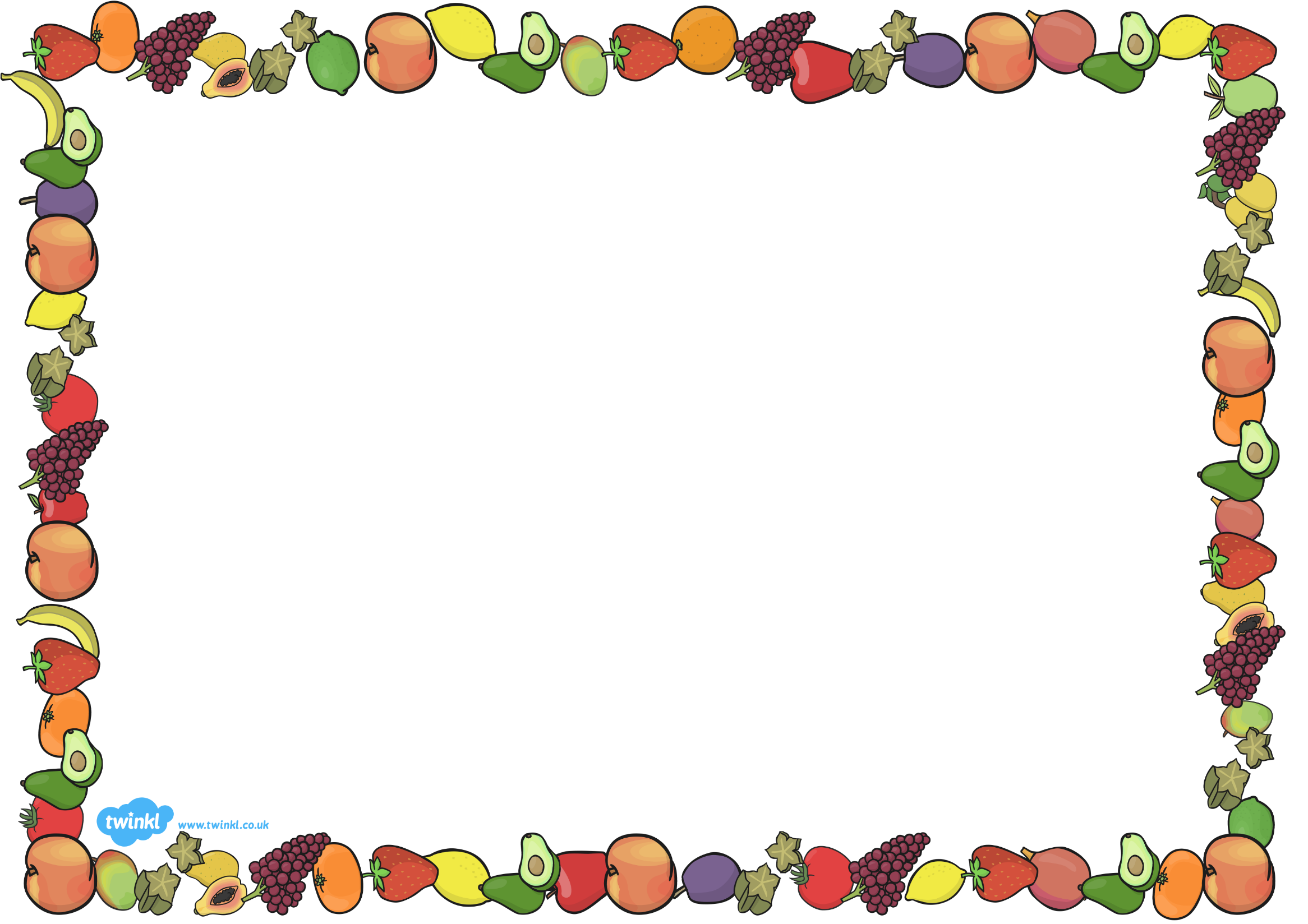 Year 215th- 19th June 2020 Health & Well Being WeekThis week, we will be doing some different activities to remind us of the importance of staying healthy and looking after our wellbeing.Choose some activities from the table below :Activities with a number in red may have a PowerPoint to watch and/or activity sheets to print off.  1Look at the ‘Healthy Living’ PowerPoint. Create a poster to show people how to stay healthy.2Try some new healthy foods, take a pic and send to Mrs Ellis on Dojo3Fill in the ‘I am an amazing person’ sheet and write down all the reasons why you are amazing !4Look at the ‘Healthy & Unhealthy lunchbox’ poster.  Design a healthy lunchbox, remember to include a variety of foods(2 resources for this task)5Have a go at the Joe Wicks  Workout cards6 Mindfulness Activity sheets7Write some instructions on how to wash your hands8Play ‘Fitness Bingo’( 3 resources for this task)9Paint/draw a picture of your favourite place that you can’t wait to go to !Send it to me on Dojo.Mine is the beach x10Friendship Tree Draw and write the names of your special friends onto your Friendship Tree. You can add leaves onto your tree if you wanted to11Design a healthy meal.It could be breakfast, dinner or tea.12‘Sun, Sea and Beach Safety’Reading Comprehension(Only print the sheets you need)13Healthy Eating Sorting Activity –Sort the foods onto the different plates14Can you make an obstacle course in your garden ?Time yourself and take the challenge to see if you can beat your record ! 15Create a poster to remind children to bring in a healthy snack for Breaktime in school